ΠΑΡΑΡΤΗΜΑ: Τα βραβεία που απέσπασε ο Όμιλος ΟΤΕ στα Sales Excellence Awards 2019: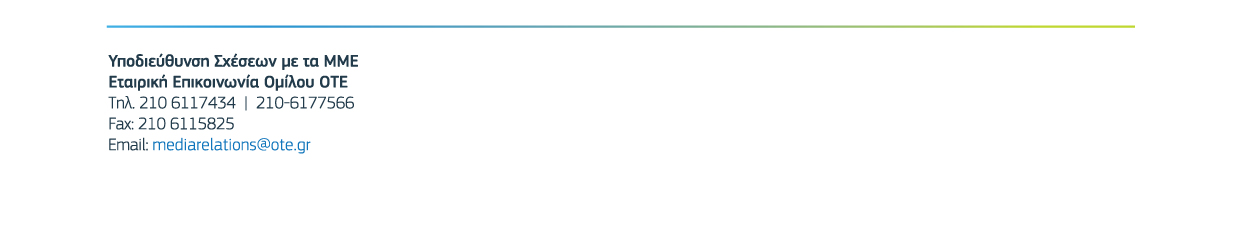 ΕΤΑΙΡΕΙΑΕΤΑΙΡΕΙΑΚΑΤΗΓΟΡΙΑΚΑΤΗΓΟΡΙΑΕΡΓΟGOLDCOSMOTE Τμήμα Πωλήσεων της χρονιάς-Τηλεπικοινωνίες & ICTΤηλεφωνικές Πωλήσεις Τηλεφωνικές Πωλήσεις GOLDCOSMOTE Κλασικά κανάλια Πωλήσεων-Τηλεφωνικές ΠωλήσειςΤηλεφωνικές ΠωλήσειςΤηλεφωνικές ΠωλήσειςGOLDCOSMOTE Εξαιρετική Απόδοση Πωλήσεων-Αύξηση Πωλήσεων Αύξηση Τηλεφωνικών ΠωλήσεωνΑύξηση Τηλεφωνικών ΠωλήσεωνGOLDCOSMOTE Εξαιρετική Απόδοση Πωλήσεων-Παραγωγικότητα και Απόδοση Τηλεφωνικές Πωλήσεις-Mobile Prepaid to PostpaidΤηλεφωνικές Πωλήσεις-Mobile Prepaid to PostpaidGOLDCOSMOTE Υπηρεσίες στον Κλάδο των Πωλήσεων-Συστήματα ΠληροφορικήςΤηλεφωνικές ΠωλήσειςΤηλεφωνικές ΠωλήσειςGOLDCOSMOTEΑνάπτυξη Στελεχών Πωλήσεων/Εκπαίδευση & Ανάπτυξη Διοίκησης ΠωλήσεωνLead the Sales, a D.P.A. Programme-Εκπαίδευση Εξυπηρέτησης Πελατών Lead the Sales, a D.P.A. Programme-Εκπαίδευση Εξυπηρέτησης Πελατών GOLDCOSMOTEΟργάνωση & Τεχνικές Πωλήσεων- Υιοθέτηση και Αξιοποίηση Βέλτιστων πρακτικώνAdapt2Win-Εκπαίδευση Εξυπηρέτησης ΠελατώνAdapt2Win-Εκπαίδευση Εξυπηρέτησης ΠελατώνGOLDCOSMOTEΚαινοτομία & Πελατοκεντρικότητα-Εξυπηρέτηση Ικανοποίηση ΠελατώνΕξυπηρέτηση στη νοηματική μέσω video κλήσηςΕξυπηρέτηση στη νοηματική μέσω video κλήσηςGOLDCOSMOTE          e-ValueΥπηρεσίες στον Κλάδο των Πωλήσεων Call center υπηρεσίεςcall center υπηρεσίεςcall center υπηρεσίεςGOLDCOSMOTE          e-ValueΕκπαιδευτικά ΠρογράμματαΕκπαιδευτικά ΠρογράμματαΕκπαιδευτικά ΠρογράμματαSILVERCOSMOTE Οργάνωση & Τεχνικές Πωλήσεων-Τεχνολογίες Οργάνωσης Δικτύου ΠωλήσεωνΤηλεφωνικές Πωλήσεις Τηλεφωνικές Πωλήσεις SILVERCOSMOTEΥπηρεσίες στον Κλάδο των Πωλήσεων-Call Center Υπηρεσίες11888 giaola11888 giaolaSILVERCOSMOTEΚαινοτομία & Πελατοκεντρικότητα-Συστήματα ΠληροφορικήςSelf-Payment KioskSelf-Payment KioskSILVERCOSMOTE Ανάπτυξη Στελεχών Πωλήσεων-Αναδιοργάνωση δικτύου ΠωλήσεωνΤηλεφωνικές Πωλήσεις Τηλεφωνικές Πωλήσεις SILVERCOSMOTE Οργάνωση & Τεχνικές Πωλήσεων-Cross Functional Co-operationΤηλεφωνικές Πωλήσεις (Πάτρας)Τηλεφωνικές Πωλήσεις (Πάτρας)SILVERCOSMOTE          e-ValueΑύξηση Εξαγωγών – Ανάπτυξη σε Διεθνείς ΑγορέςΑνάπτυξη σε Διεθνείς ΑγορέςΑνάπτυξη σε Διεθνείς ΑγορέςSILVERCOSMOTE          e-ValueΕκπαίδευση και Ανάπτυξη Στελεχών ΠωλήσεωνΕκπαιδευτικά ΠρογράμματαΕκπαιδευτικά ΠρογράμματαSILVERΓΕΡΜΑΝΟΣΕπιχειρηματική Ανάπτυξη- Καινοτόμο ΚατάστημαΚατάστημα ΓΕΡΜΑΝΟΣ στη ΓλυφάδαΚατάστημα ΓΕΡΜΑΝΟΣ στη ΓλυφάδαBRONZECOSMOTE Ανάπτυξη Στελεχών Πωλήσεων-Αναδιοργάνωση δικτύου ΠωλήσεωνΤηλεφωνικές Πωλήσεις Τηλεφωνικές Πωλήσεις BRONZECOSMOTEΕπιχειρηματική Ανάπτυξη- Επιτυχημένη Εισαγωγή ΠροϊόντοςCosmoteInsurance.gr-Digital Insurance AggregationCosmoteInsurance.gr-Digital Insurance AggregationBRONZECOSMOTEΟργάνωση & Τεχνικές Πωλήσεων-Τεχνολογίες Οργάνωσης & ΔιαχείρισηςΠληροφοριακό σύστημα D2D Digitalized Field Sales AppΠληροφοριακό σύστημα D2D Digitalized Field Sales App